11.5 Circles, Arcs, and SectorsFind the circumference and area of the circle.  Find the indicated measure.  1.2.3.4.5.Area of sector XY6.Length of arc XY7.8.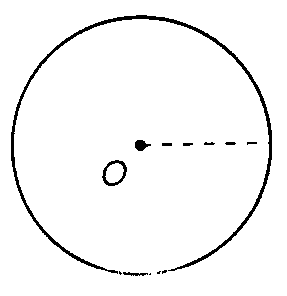 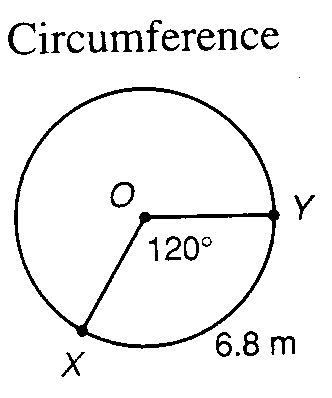 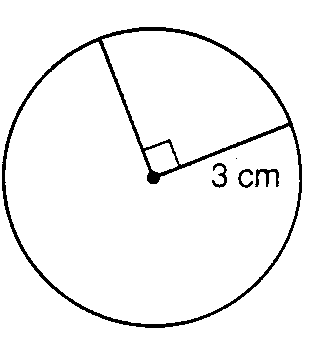 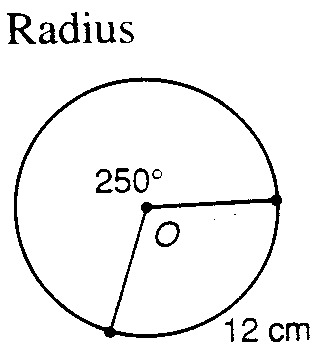 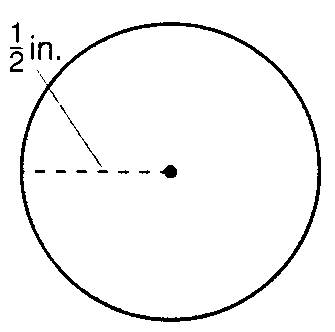 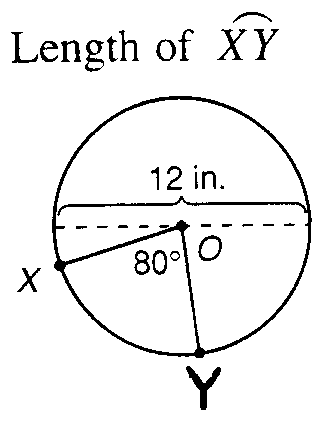 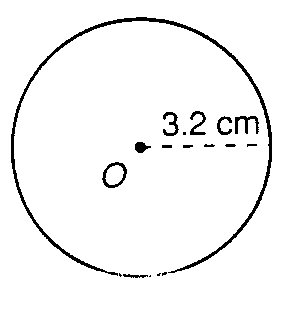 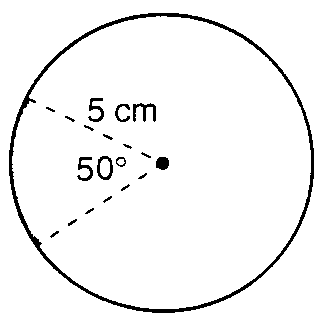 